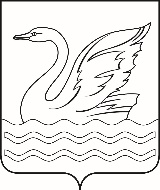 Городской округ Долгопрудный Московской областиСОВЕТ ДЕПУТАТОВГОРОДСКОГО ОКРУГА ДОЛГОПРУДНЫЙМОСКОВСКОЙ ОБЛАСТИ141700, Московская область,городской округ Долгопрудный, площадь Собина, дом 3,тел./факс: (495) 408-88-75sovet_deputatov_dolgoprudny@mail.ru_________________________________________________________________________РЕШЕНИЕ«18» октября 2019 года                                                                                          № 14-нр Об утверждении Положения о Совете депутатов городского округа Долгопрудный Московской областиВ соответствии с Гражданским кодексом Российской Федерации, Бюджетным кодексом Российской Федерации, Федеральным законом от 06.10.2003 № 131-ФЗ                        «Об общих принципах организации местного самоуправления в Российской Федерации», Федеральным законом от 08.05.2010 № 83-ФЗ «О внесении изменений в отдельные законодательные акты Российской Федерации в связи с совершенствованием правового положения государственных (муниципальных) учреждений», Федеральным законом от 12.01.1996 № 7-ФЗ «О некоммерческих организациях», Совет депутатов городского округа Долгопрудный Московской области Р Е Ш И Л:1. Утвердить прилагаемое Положение о Совете депутатов городского округа Долгопрудный Московской области.2. Признать утратившими силу следующие решения Совета депутатов города Долгопрудного Московской области:1) от 17.02.2012 № 22-нр «Об утверждении Положения о Совете депутатов города Долгопрудного Московской области (в новой редакции)»;2) от 19.11.2014 № 30-нр «О внесении изменений в решение Совета депутатов                            г. Долгопрудного от 17.02.2012 № 22-нр «Об утверждении Положения о Совете депутатов города Долгопрудного Московской области (в новой редакции)»;3) от 22.03.2018 № 22-нр «О внесении изменений в решение Совета депутатов города Долгопрудного от 17.02.2012 № 22-нр «Об утверждении Положения о Совете депутатов города Долгопрудного Московской области (в новой редакции)».3. Опубликовать настоящее решение в официальном печатном средстве массовой информации городского округа Долгопрудный «Вестник «Долгопрудный».4. Настоящее решение вступает в силу со дня официального опубликования в официальном печатном средстве массовой информации городского округа Долгопрудный «Вестник «Долгопрудный».И.о. главы 						                                          А.Д. Кочетинина«18» октября 2019 годаПредседатель Совета депутатовгородского округа ДолгопрудныйМосковской области                                                                                Д.В. Балабанов Принято на заседанииСовета депутатов городского округаДолгопрудный Московской областиот 16 октября 2019 года                                                                              